ST ANDREW’S METHODIST PRIMARY SCHOOL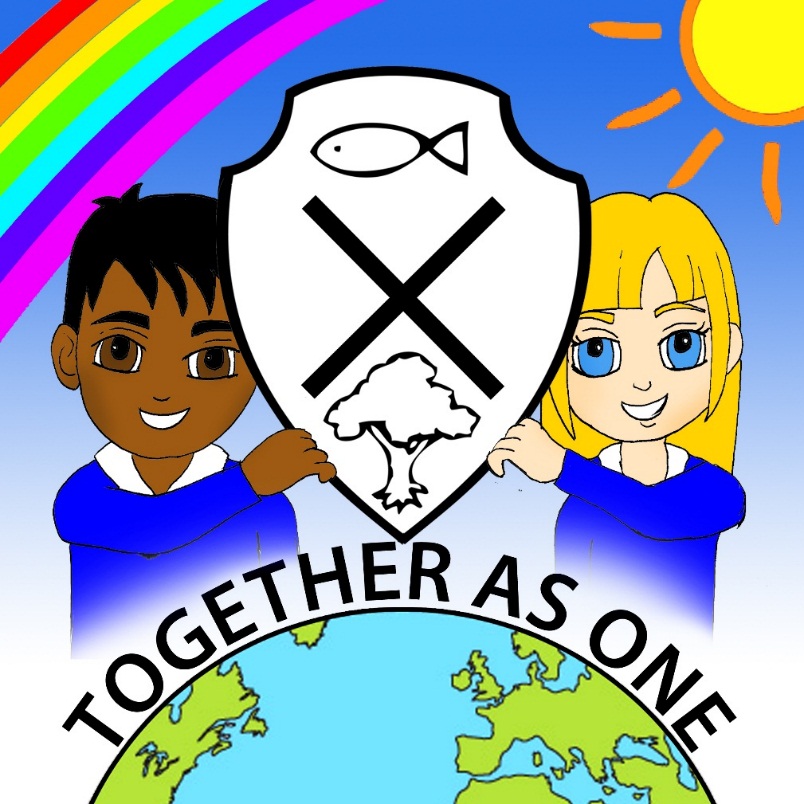 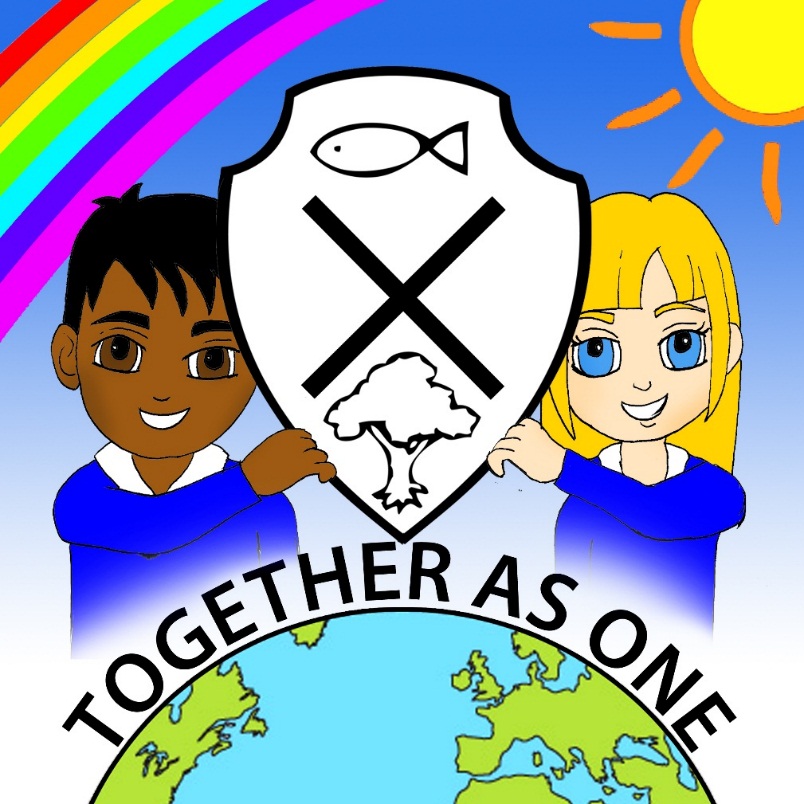 School Uniform PolicyWritten: May 2022Headteacher: Anne Barker                          Chair of Governing Board: Geoff JonesDate of Next Review: May 2024This policy has been scrutinized to ensure it meets the requirements of the single equality duties. The school will make every reasonable adjustment to comply with the duties and actively avoid discrimination.Contents1. Aims	32. Our school’s legal duties under the Equality Act 2010	33. Limiting the cost of school uniform	34. Expectations for school uniform	45. Expectations for our school community	56. Monitoring arrangements	67. Links to other policies	61. AimsThis policy aims to: Set out our approach to requiring a uniform that is of reasonable cost and offers the best value for money for parents and carersExplain how we will avoid discrimination in line with our legal duties under the Equality Act 2010 Clarify our expectations for school uniform 2. Our school’s legal duties under the Equality Act 2010The Equality Act 2010 prohibits discrimination against an individual based on the protected characteristics, which include sex, race, religion or belief, and gender reassignment. To avoid discrimination, our school will: Avoid listing uniform items based on sex, to give all pupils the opportunity to wear the uniform they feel most comfortable in or that most reflects their self-identified gender Make sure that our uniform costs the same for all pupilsAllow all pupils to have long hair (though we reserve the right to ask for this to be tied back) Allow all pupils to style their hair in the way that is appropriate for school yet makes them feel most comfortable Allow pupils to request changes to swimwear for religious reasons Allow pupils to wear headscarves and other religious or cultural symbols Allow for adaptations to our policy on the grounds of equality by asking pupils or their parents to get in touch with the headteacher who can answer questions about the policy and respond to any requests  3. Limiting the cost of school uniform Our school has a duty to make sure that the uniform we require is affordable, in line with statutory guidance from the Department for Education on the cost of school uniform. We understand that items with distinctive characteristics (such as branded items, or items that have to have a school logo or a unique fabric/colour/design) cannot be purchased from a wide range of retailers and that requiring many such items limits parents’ ability to ‘shop around’ for a low price.  We will make sure our uniform:Is available at a reasonable cost Provides the best value for money for parents/carersWe will do this by: Carefully considering whether any items with distinctive characteristics are necessaryLimiting any items with distinctive characteristics where possible Limiting items with distinctive characteristics to low-cost or long-lasting items, such as PE tops Considering cheaper alternatives to school-branded items, such as logos that can be ironed on, as long as this doesn’t compromise quality and durabilityAvoiding specific requirements for items pupils could wear on non-school days, such as coats, bags and shoes Keeping the number of optional branded items to a minimum, so that the school’s uniform can act as a social leveler Avoiding different uniform requirements for different year groupsAvoiding different uniform requirements for extra-curricular activities Providing kits for interschool competitions Making sure that arrangements are in place for parents to acquire second-hand uniform items Avoiding frequent changes to uniform specifications and minimising the financial impact on parents of any changesConsulting with parents and pupils on any proposed significant changes to the uniform policy and carefully considering any complaints about the policy4. Expectations for school uniformWe expect all our children to wear school uniform. As a result, we get many compliments about how smart our children look. However, we are committed to ensuring it is as affordable as possible. All our uniform can be purchased via our school on-line uniform shop at Brigade.uk.com, from a high street retailer. It consists of:Navy-blue sweatshirt or cardigan. These may have the school logo on or be plain navy blue. Grey skirt or pinaforeGrey school trousers	White polo T- shirt White, grey or navy socks or tightsSensible black shoes (NO TRAINERS ALLOWED)Blue checked or striped dressesPHYSICAL EDUCATION (PE)Navy shorts, white tee-shirts and black pumps are required for all children (except nursery) for indoor PE. These should be kept in school on the child’s peg in a drawstring PE bag. Navy jogging bottoms can be worn for outdoor games.  Trainers are also allowed for OUTDOOR games.SWIMMING LESSONSEach year, two classes from KS2 are allocated a block of swimming lessons. Children will need a swimming costume or swimming trunks. These do not have to be a specific colour. Please note that the swimming baths do not allow children to wear loose style swim-shorts. Children are required to wear a swimming hat. Pupils are allowed to request changes to swimwear for religious reasons *PLEASE CLEARLY MARK ALL ITEMS OF CLOTHING WITH YOUR CHILD'S NAME. IT IS IMPOSSIBLE TO TRACE LOST ITEMS THAT ARE NOT LABELLED.JEWELLERYJewellery worn at school is a potential hazard; we prefer that none is worn by pupils. If parents/carers wish, small watches and stud earrings may be worn but must be removed during P.E. and swimming. Please note that hoop earrings are extremely dangerous and can tear the ear lobe if caught by accident. Hoop earring are NOT permitted in school.HAIR STYLESChildren with long hair must have it tied up neatly in a bobble. Long, flowing hair is not practical at school, as it gets in the way when children are working, falling into their eyes. It also makes it easier for any outbreaks of head lice to spread. Long hair that is neatly tied and clipped up looks much smarter and is much safer for P.E. Thank you for your co-operation with this. Any pupils who arrive in school with long, loose hair will be given an bobble and asked to tie their hair up.NB: Extreme hairstyles, such as patterns shaved into the hair or mohican type styles are not acceptable or permitted at St Andrew’s.SHOESAll pupils are expected to wear black school shoes at all times of the year. Trainers, winter boots and summer sandals are not permitted. Any child who arrives at school in the incorrect footwear will be asked to wear PE pumps.COATSChildren will need a waterproof coat. Expensive, branded coats are not appropriate. Coats can occasionally be damaged during outdoor activities, at break times or if they end up on the floor of the busy cloakroom area.BAGSAll children from nursery upwards will need a reading folder. These can be purchased through the school office. They are extremely sturdy and will last your child for many years if they take care of them.All children will need a blue drawstring PE bag to be left on the child’s peg. Although we sell these cheaply in school, parents may wish to purchase them separately.Children do not need a separate ‘rucksack’ type bag and should not bring these to school. We have no room to store them and they become a trip hazard in cloakroom areas.Children participating in after school clubs eg; football will be given instructions from the club leader regarding appropriate kit and storage.PRE-LOVED UNIFORMWe have a FREE school uniform shop in the foyer. This contains many items of pre-loved and freshly laundered uniform. Parents are encouraged donate unwanted items, make use of the uniform and recycle as many items as they can.5. Expectations for our school community 5.1 PupilsPupils are expected to wear the correct uniform at all times (other than specified non-school uniform days) while:On the school premisesTravelling to and from school At out-of-school events or on trips that are organised by the school, or where they are representing the school (if required)Pupils are also expected to contact the headteacher, Mrs A Barker, on 01617903194 if they want to request an amendment to the uniform policy in relation to their protected characteristics. 5.2 Parents and carersParents and carers are expected to make sure their child has the correct uniform and PE kit, and that every item is: Clean Clearly labelled with the child’s name In good condition  Parents are also expected to contact the headteacher, Mrs A Barker, on 01617903104 if they want to request an amendment to the uniform policy in relation to:Their child’s protected characteristicsThe cost of the uniform Parents are expected to lodge any complaints or objections relating to the school uniform in a timely and reasonable manner. Disputes about the cost of the school uniform will be: Resolved locally Dealt with in accordance with our school’s complaints policy The school will work closely with parents to arrive at a mutually acceptable outcome. 5.3 Staff Staff will closely monitor pupils to make sure they are in correct uniform. They will give any pupils and families breaching the uniform policy the opportunity to comply, but will follow up with the headteacher if the situation doesn’t improve. Ongoing breaches of our uniform policy will be dealt with by the headteacher.   In cases where it is suspected that financial hardship has resulted in a pupil not complying with this uniform policy, staff will take a mindful and considerate approach to resolving the situation. The school family support worker can be contacted, in strictest confidence, for advice and support with any such issues.5.4 Governors A governor sub-committee will review this policy and make sure that it:Is appropriate for our school’s context Is implemented fairly across the school Takes into account the views of parents and pupilsOffers a uniform that is appropriate, practical and safe for all pupils   The board will also make sure that the school’s uniform supplier arrangements give the highest priority to cost and value for money, for example by avoiding single supplier contracts and by re-tendering contracts at least every 5 years. 6. Monitoring arrangements This policy will be reviewed bi-annually by the Headteacher. At every review, it will be approved by the full governing board.7. Links to other policies This policy is linked to our:Behaviour policyEquality information and objectives statement Anti-bullying policy Complaints policy